ראיות להגשה כתמיכה בתביעות בגין הפסדים כספייםלמידע נוסף נא עיינו בסעיפים 3.4 ו-3.5 של מדריך התביעות.ימולא ע"י IOPC Fundsימולא ע"י IOPC Fundsהפסדים כלכליים - מגזר התיירותהפסדים כלכליים - מגזר התיירותפרטים אישיים/פרטי החברהפרטים אישיים/פרטי החברהשם ושם משפחהתאריך לידההמען למכתביםכתובת דוא"למספר טלפוןשם החברה (אם רלוונטי)מספר זיהוי לצורכי מס/מספרים במרשם העסקים (לפי העניין)פרטי התביעה (נא ספקו ראיות התומכות בתביעה כמתואר להלן)פרטי התביעה (נא ספקו ראיות התומכות בתביעה כמתואר להלן)נא השתמשו בדפים נוספים במידת הצורךנא השתמשו בדפים נוספים במידת הצורךשם העסקתארו את מבנה הבעלות על העסק שלכם (בעלות יחיד, שותפות וכו'). אם אינכם נציגים משפטיים, תארו את הקשר שלכם לעסקסוג העסק ומשך הפעילות מאז הקמת העסק (כולל עונתיות וחודשי פעילות)פרטי ההכנסות (פירוט חודשי לפי מספר היחידות שנמכרו, ההכנסה החודשית)סכום התביעה ושיטת חישוב ההפסדים, בצירוף פרטי ההשפעה המסחרית והכספית על העסק שלכםהתקופה בה לדעתכם החל והסתיים ההפסד הכספי שלכםההכנסה הצפויה במהלך תקפות ההפסדים הנתבעת ופרטי ההכנסה שהתקבלה במהלך תקופת התביעה הרלוונטית עבור שלוש השנים האחרונותהאם ההפסדים המצוינים בתביעה זו מובטחים במלואם או בחלקם? אם כן, נא צרפו את הפרטים המלאים של הביטוחהאם הגשתם תביעות או קיבלתם פיצוי נוסף כלשהו בהקשר לאירוע? אם כן, נא צרפו את הפרטים המלאיםכל מידע אחר העשוי לדעתכם לתמוך בתביעתכםהצהרההצהרה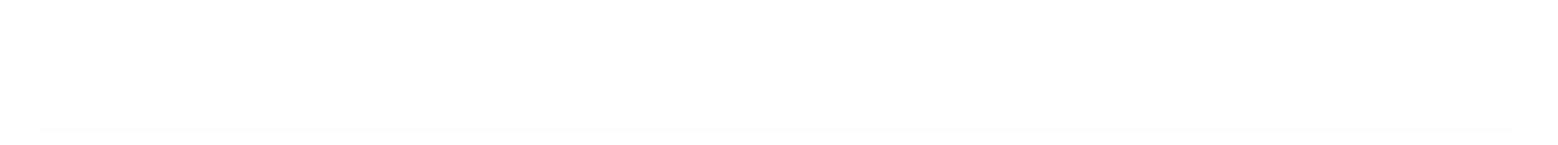 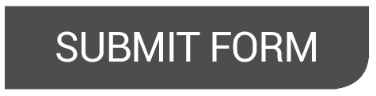 נא הגישו את כל המסמכים התומכים והראיות עבור כל ההוצאות שנגרמו כמפורט לעיל אל:נא הגישו את כל המסמכים התומכים והראיות עבור כל ההוצאות שנגרמו כמפורט לעיל אל: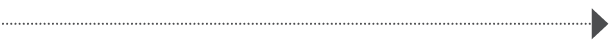 מוקד IOPC Funds
באמצעות מ. דיזנגוף ושות' נציגי P&I בע"מחלונות הסיטי, בניין אורן, רח' פלי"ם 2חיפה 33095טלפון 972-04-8673715+טלפקס: 8796 867 4 972+דואר אלקטרוני inc.israel@iopcfundsclaims.org אתר אינטרנט:  www.iopcfunds.org1קיבולת העסק (לדוגמה מספר החדרים, הכיסויים וכו').2התואר/התפקיד של התובע/ת (בעלים, מנהל/ת וכו'). נא ספקו הוכחה לתואר.3משך הפעילות של העסק תחת הבעלים הנוכחיים.4ראיות לכך שההפסד לכאורה נגרם כתוצאה מן הזיהום.5פירוט חודשי של ההכנסה עבור תקופת ההפסד ועבור אותה תקופה בשלוש השנים הקודמות.6דוחות שנתיים עבור השנה בה התרחש ההפסד, אם ישנם, ועבור שלוש השנים הקודמות. עבור תביעות המוגשות במהלך שנת המסחר הנוכחית, נא ספקו דוחות שנתיים עבור שלוש שנות המסחר המלאות האחרונות ודוחות ניהול חודשיים עבור שנה זו עד כה.7דו"ח הכנסות שנתי והמאזן לפי יחידות עסקיות עבור השנה בה התרחש ההפסד, אם ישנם, ועבור שלוש השנים הקודמות.8במידת האפשר, פירוט חודשי של מספר 'היחידות'* שנמכרו עבור תקופת ההפסד ועבור שלוש השנים הקודמות.* המונח 'יחידה' מתייחס אל: 
- עבור בתי מלון, מספר החדרים המושכרים; 
- עבור מסעדות, מספר הארוחות שנמכרו; 
- עבור עסקים אחרים כגון חנויות וברים, יש צורך בפירוט ההכנסות.9ההוצאות התפעוליות של העסק (משכורות, שכירות, שירותים, תחזוקה, ביטוח, אגרות, מיסים, ריבית, פחת (הוצאות הוניות), הדרכה וכו').10פרטי כל הפעולות שננקטו על מנת למנוע או לצמצם למינימום את ההפסד באמצעות נטרול ההשפעה השלילית של הזיהום על הפעילות, כולל תיאור העלויות.11הצהרה על הכנסה נוספת כלשהי אשר התקבלה כתוצאה מן האירוע.12כל רישיון עסקי רלוונטי. יש להגישו ביחד עם טופס התביעה.13ניתוח הנכסים של העסק שלכם (עובדים, מתקנים, חדרים, כיסויים ביטוחיים, כלי רכב, ציוד) עבור תקופת התביעה ועבור שלוש השנים האחרונות. יש לספק אותם בצורה של רשימה.